ParaguayParaguayParaguayMay 2025May 2025May 2025May 2025SundayMondayTuesdayWednesdayThursdayFridaySaturday123Labour Day4567891011121314151617Independence DayIndependence Day1819202122232425262728293031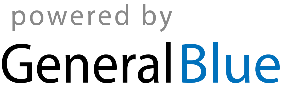 